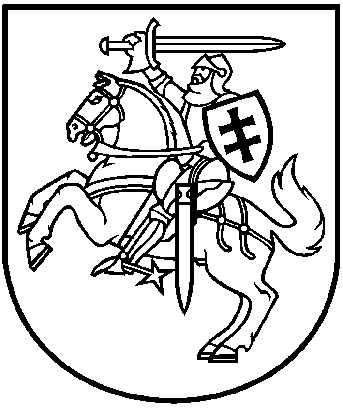 LIETUVOS RESPUBLIKOS APLINKOS MINISTRASĮSAKYMASDĖL kriterijų, pagal kuriuos PAŽEIDIMai priskiriami MAŽAREIKŠMIams, nustatymo TVARKOS APRAŠO PATVIRTINIMO 2015 m. balandžio 20 d. Nr. D1-322VilniusVadovaudamasis Lietuvos Respublikos viešojo administravimo įstatymo 369 straipsnio 2 dalimi,	t v i r t i n u  Kriterijų, pagal kuriuos pažeidimai priskiriami mažareikšmiams, nustatymo tvarkos aprašą (pridedama).Aplinkos ministras	Kęstutis TrečiokasPATVIRTINTALietuvos Respublikos aplinkos ministro2015 m. balandžio 20 d. įsakymu Nr. D1-322kriterijų, pagal kuriuos PAŽEIDIMai priskiriami MAŽAREIKŠMIams, nustatymo TVARKOS APRAŠASI. BENDROSIOS NUOSTATOS1. Šis Kriterijų, pagal kuriuos pažeidimai priskiriami mažareikšmiams, nustatymo tvarkos aprašas (toliau – Tvarkos aprašas) nustato pažeidimų priskyrimo mažareikšmiams kriterijus, reglamentuoja Aplinkos ministerijos reguliavimo sričiai priskirtų įstaigų ir įstaigų prie ministerijos pareigūnų veiksmus, nustačius ūkio subjekto padarytą mažareikšmį pažeidimą, jo įforminimo tvarką. 2. Mažareikšmis teisės aktų reikalavimų pažeidimas – teisės aktų reikalavimų pažeidimas, kuriuo padaryta žala konkrečia teisės norma saugomoms vertybėms yra labai nedidelė.3. Šio Tvarkos aprašo nuostatos taikomos atliekant planinius ir neplaninius ūkio subjektų patikrinimus, kai teisės aktų nesilaikymo ar netinkamo valdymo faktas, kuris gali būti traktuojamas kaip mažareikšmis pažeidimas, nustatomas ūkio subjekto tiesioginėje veikloje.4. Pažeidimo nustatymo faktas ir aplinkybės, leidžiančios teisės aktų reikalavimų nesilaikymo ar netinkamo valdymo faktą priskirti prie mažareikšmių pažeidimų, turi būti nurodytos patikrinimo akte, kuris surašomas pagal patvirtintas patikrinimo aktų formas. Priskirdami pažeidimus mažareikšmiams, pareigūnai turi vadovautis šio Tvarkos aprašo nuostatomis, o taip pat Viešojo administravimo įstatyme įtvirtintais principais, suteikiančiais pareigūnui diskrecijos teisę spręsti dėl galimybės konkrečius pažeidimus priskirti prie mažareikšmių.   5. Nustačius teisės aktų reikalavimų nesilaikymo ar netinkamo valdymo faktą, kuris vertintinas kaip mažareikšmis teisės aktų reikalavimų pažeidimas ir kurį galima ištaisyti nedelsiant patikrinimą atliekančio pareigūno, kito valstybės tarnautojo ar darbuotojo akivaizdoje, tokio pažeidimo tyrimas nutraukiamas, įstatymuose numatytos poveikio priemonės neskiriamos, o ūkio subjektui pareiškiama žodinė pastaba, apie tai pažymint patikrinimo akte, kuris surašomas pagal patvirtintas patikrinimo aktų formas.6. Tais atvejais, kai mažareikšmio teisės aktų reikalavimų pažeidimo nedelsiant ištaisyti negalima patikrinimą atliekančio pareigūno, kito valstybės tarnautojo ar darbuotojo akivaizdoje, ūkio subjektui pateikiamas rašytinis nurodymas pašalinti mažareikšmį teisės aktų reikalavimų pažeidimą (toliau – Rašytinis nurodymas) pagal šio Tvarkos aprašo priede patvirtintą formą ir nustatomas ne ilgesnis kaip 5 dienų terminas pažeidimui pašalinti. Šis terminas gali būti pratęstas vieną kartą ne ilgesniam kaip 5 dienų laikotarpiui. Rašytinio nurodymo kopija pateikiama tikrinamam ūkio subjektui, kurio veikloje nustatytas mažareikšmis pažeidimas. Rašytinis nurodymas pašalinti mažareikšmį teisės aktų reikalavimų pažeidimą neskundžiamas. Rašytiniu nurodymu nustatomas terminas pašalinti mažareikšmį pažeidimą negali būti ilgesnis už ūkio subjekto planinio ar neplaninio patikrinimo trukmę. Patikrinimo akte pareigūnas privalo konstatuoti, ar buvo įvykdytas Rašytiniame nurodyme išdėstytas reikalavimas. 7. Jeigu ūkio subjektas nepašalino mažareikšmio teisės aktų reikalavimų pažeidimo, pakartotinai žodinė pastaba arba Rašytinis nurodymas negali būti pateikti. Nepašalinus mažareikšmio teisės aktų reikalavimų pažeidimo pareigūno akivaizdoje arba per nustatytą laikotarpį, teisės aktų reikalavimų pažeidimas negali būti laikomas mažareikšmiu ir asmuo už jį traukiamas administracinėn atsakomybėn. Aplinkybė, kad asmuo nepašalino mažareikšmio teisės aktų reikalavimų pažeidimo patikrinimą atliekančio pareigūno, kito valstybės tarnautojo ar darbuotojo akivaizdoje arba nepašalino mažareikšmio pažeidimo per pareigūno Rašytiniame nurodyme nustatytus terminus, savaime nėra asmens atsakomybę sunkinanti aplinkybė, nagrinėjant administracinio teisės pažeidimo bylą.II. KRITERIJŲ SĄRAŠAS8. Teisės aktų reikalavimų pažeidimas gali būti priskiriamas prie mažareikšmių, jeigu jis atitinka visus šiuos kriterijus:8.1. pažeidimu nepadaryta žala aplinkai arba padaryta žala, kuri pašalinama per patikrinimo laiką;8.2. pažeidimas padarytas netyčiniais veiksmais;8.3. pažeidimas neturi nukentėjusios šalies teisėms ir teisėtiems interesams didelės reikšmės;8.4. pažeidimas nesusijęs su aplinkosauginių mokesčių nesumokėjimu (nedeklaravimu, neteisingu deklaravimu, taršos neapskaitymu, deklaravimo vėlavimu ar pan.);8.5. pažeidimas nėra trunkamasis arba nors ir yra trunkamasis, tačiau jis nesukėlė didelio visuomenės nepasitenkinimo. Jei dėl trunkamojo pažeidimo gautas daugiau negu vienas pagrįstas skundas ar pareiškimas per einamuosius metus, tokio pažeidimo negalima laikyti mažareikšmiu. Mažareikšmiu pažeidimu taip pat gali būti laikomas smulkus procedūrinis pažeidimas, kuris nesukėlė žalos konkrečia teisės norma saugomoms vertybėms (valstybės valdymo tvarkai, finansų sistemai ir pan.) arba ta žala yra labai nedidelė.9. Teisės aktų reikalavimų nesilaikymo arba netinkamo valdymo faktas negali būti laikomas mažareikšmiu pažeidimu, jeigu nustatoma, kad asmuo antrą kartą per metus padarė tos pačios rūšies pažeidimą. Pakartotinumas šiame Tvarkos apraše suprantamas kaip antras ir paskesnis (per vienus metus) pažeidimo, numatyto tame pačiame Administracinių teisės pažeidimų kodekso straipsnyje, padarymas.III. BAIGIAMOSIOS NUOSTATOS10. Kiekviena Aplinkos ministerijos reguliavimo sričiai priskirta įstaiga ir įstaiga prie ministerijos, kuriai taikomas Tvarkos aprašas, turi patvirtinti šio Tvarkos aprašo nuostatų įgyvendinimo tvarką ir mažareikšmių pažeidimų kriterijus.11. Asmenys, pažeidę šiame Tvarkos apraše numatytas nuostatas, atsako Lietuvos Respublikos teisės aktų nustatyta tvarka._________________Kriterijų, pagal kuriuos pažeidimai priskiriami mažareikšmiams, nustatymo tvarkos aprašo priedasNURODYMAS PAŠALINTI MAŽAREIKŠMĮ PAŽEIDIMĄ20 _______ m. __________________ d.__________________________________(surašymo vieta)Aš, 	(nurodymą duodančio pareigūno tarnybos vieta, vardas, pavardė)	,vadovaudamasis Lietuvos Respublikos viešojo administravimo įstatymo 36-9 str. 1 d.,	(juridinio asmens pavadinimas, buveinė.Jei nurodymas duodamas fiziniam asmeniui, - vardas, pavardė, asmens kodas, gyvenamoji vieta)	, nurodau:(nurodomas mažareikšmis teisės aktų reikalavimų pažeidimas, kurį privalo pašalinti tikrinamas ūkio subjektas)	.Šiuos reikalavimus Jūs privalote įvykdyti iki 20 _ m. _____________ d. ir juos įvykdęs nedelsdamas informuoti nurodymą pateikusį pareigūną (instituciją). Šis nurodymas neskundžiamas. Nepašalinus mažareikšmio teisės aktų reikalavimų pažeidimo per šiame nurodyme nustatytą laikotarpį, teisės aktų reikalavimų pažeidimas nebus laikomas mažareikšmiu ir atsakingas asmuo už jį bus patrauktas administracinėn atsakomybėn teisės aktų nustatyta tvarka.	(pareigūno, teikiančio nurodymą, parašas) Su nurodymu pašalinti mažareikšmį pažeidimą susipažinau, pažeidimą pripažįstu/nepripažįstu  (pabraukti reikalingą), nurodymo nuorašą gavau: 	(juridinio asmens atstovo pareigos, vardas, pavardė. Fizinio asmens - vardas, pavardė)	(parašas) Nurodymo įvykdymo terminas pratęstas iki 20 _ m. 	 d.,vadovaujantis šiais motyvais 		(vardas, pavardė)	(parašas) Susipažinau: 	(juridinio asmens atstovo pareigos, vardas, pavardė. Fizinio asmens - vardas, pavardė)	(parašas) 